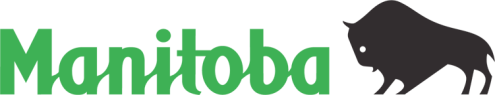  LABOUR BOARD, 5th Floor – T 204 945-2089   F 204 945-1296www.manitoba.ca/labour/labbrdFORM XVII:  Application for a Permit under Section 21 (Rule 21(3))THE LABOUR RELATIONS ACTApplicantThe above named Applicant hereby applies to the Board for a permit pursuant to Section 21(2) of the Act to allownames of union representatives who are to use the permit  ______________________________________________________________________________________________________________________________________________________________________________________________________________________________________________to enter upon land situated at ______________________________________________________________________________________________________________________________________________________________________said land being owned by __________________________________________________________________________________________________________________________________________________________________________________________________________________________________________________________________________or under the control of ____________________________________________________________________________________________________________________________________________________________________________________________________________________________________________________________________________to visit the employees of __________________________________________________________________________name and address of employer  ____________________________________________________________________________________________________________________________________________________________________There are approximately _______ employees at the above location.The affected employees reside on the land for which the permit is sought	Yes   					No    Briefly describe the purpose for which the permit is sought _____________________________________________________________________________________________________________________________________________________________________________________________________________________________________________The permit is required from ________________________ to _____________________________________________DATED at ________________________ this _________ day of _____________________________________, 20___.								____________________________________________								                APPLICANTFORM A TO BE FILED HEREWITHRevised May, 2016